TEKNİK VERİ SAYFASI N. 13I.010013I.0200Basım 02www.artestyle.comCHIC® HeritageİÇ VE DIŞ MEKANLAR İÇİN KUMLAMA EFEKTLİ PÜRÜZLÜ DOKUÜRÜN ÖZELLİKLERİCHIC Heritage kendisine aşağıdaki özellikleri veren, sulu emülsiyon içerisinde özel reçineler, pigmentler ve özel katkı maddelerinin bir arada kullanılmasıyla elde edilmiş kumlama etkisi oluşturan bir iç mekan dekorasyon ürünüdür. Yüksek nefes alabilirlik, yüksek tutunma özelliği, uygulama kolaylığı, temizlik maddelerine karşı dayanıklılık ve alt katman üzerindeki kusurları mükemmel kapatma özelliği.İDEAL KULLANIMLARCHIC Heritage kuru ve kompakt oldukları sürece, duvar, alçı ve alçıpan, çimento esaslı yüzeyler, eski boyalar ve organik veya mineral yapıdaki kaplamalarda iç ve dış duvarları süslemek için uygundur.CHIC Heritage sedefsi dokunun ışığın farklı kırılmaları ile oluşturduğu ışıltılı efektler sayesinde dekoratif bir görünüm kazandırır. Çok yönlü bu ürün, hem klasik hem de modern ortamlarda kullanılabilir. İyi havalandırılmayan odaların veya kuzeye bakan ve küf veya yosun oluşturmaya meyilli duvarların dekorasyonunda, CHIC Heritage ürününe K.O. katkı maddesi eklenebilir; (iç yüzeyler için) KAPPAO küf önleyici veya (dış yüzeyler için) D1000yosun önleyici ve küf önleyici katkı maddesi.TEKNİK ÖZELLİKLERÖZGÜL AĞIRLIK: 1,18 - 1,23 kg/l.VİSKOZİTE: 8000 - 10000 Cps (brookfield, spindle 5, hız 20 rpm).KAT BAŞINA YAYILIM HIZI: 5 - 6 m 2 /l. Uygulama yönteminin yanı sıra yüzeyin pürüzlülüğüne, gözenekliliğine ve emilimine bağlı olarak değişebilir.KURU KALINTI: %41 ± %1.GÖRÜNÜM VE DOKU: Yarı parlak/mat görünüm, kaba doku.VOC EMİSYON SINIRLARI (UÇUCU ORGANİK BİLEŞİKLER): Bu ürünler için AB VOC sınır değeri (2004/42/EC Direktifi) (Cat. A/l ; WB): 300 g/l (2007); 200 g/l (2010). CHIC Heritage 200 g/l’den az VOC içerir.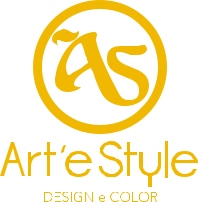 KULLANIM ŞEKLİYÜZEY HAZIRLIĞI:Yeni yüzeyler: Alt tabakanın iyice oturduğundan (en az 28 gün) emin olun, her türlü toz ve/veya kabaran kısımları kazıyarak dikkatlice temizleyin ve bir kat PRIMER UNIFORMANTE uygulayın.Eski boyalı yüzeyler: Alt tabakanın kuru olduğundan emin olun, kalkan kabaran boya kalıntılarını temizleyin, gerekirse özel bir macunla bu kısımları onarın ve bir kat PRIMER UNIFORMANTE uygulayın.İç yüzeyler için: Yaklaşık 6-8 saat sonra fırça veya rulo ile L’ACRILICO astarı uygulayın.Dış yüzeyler için: yaklaşık 6-8 saat sonra bir fırça veya rulo ile ACRILHEX siloxane veya ACRYSILHEX astarı uygulayın.UYGULAMA: CHIC Heritage saf kıl fırça, pamuk, eldiven veya sünger ile uygulanabilir.Son efekt, uygulayan kişi tarafından uygulama yöntemine göre ayarlanır.Ürünü bir veya iki elle bir fırça yardımıyla ve fırça darbeleri çapraz olacak şekilde uygulayarak özel bir efekt elde edilebilir.SEYRELTME: Ürün kullanıma hazırdır. Gerekirse %5 oranında su ile seyreltilebilir.20°C VE %65 RH’DE KURUMA: Toz kuruması yaklaşık 2 saat, tam kuruma yaklaşık 24 saat. Ürünün tamamen kuruyup yıkamaya karşı dayanıklılık kazanması için en az 15 gün beklenmelidir.KATLAR ARASI SÜRE: 20°C’de yaklaşık 6-8 saat.ÇEVRE KOŞULLARI: Ürün +5°C ile +30°C arasındaki ortam ve/veya yüzey sıcaklıklarında uygulanmalıdır.EKİPMAN TEMİZLİĞİ: Kullanımdan hemen sonra su ile temizlenebilir.PAKET BOYUTLARI: 6 x 1,25L - 2 x 2,5L - 2 x 5L - 15L.MEVCUT RENKLER: Gümüş, Altın.Baz ürün, Tintometric System S2K ile renklendirilebilir.SAKLAMA VE DEPOLAMA: Ürün, serin, kuru ve dondan korunan bir yerde saklandığında satın alma tarihinden itibaren en az 18 ay süresince özelliğini korur.NOT: Bu belge bilimsel ve teknik bilgilerimiz doğrultusunda hazırlanmıştır. Di Donato SpA, uygulama koşulları ve yöntemleri kontrolü dışında olduğundan, bu ürünle elde edilen sonuçlarla ilgili herhangi bir sorumluluk kabul etmez. Bu nedenle, ürünü kullanmadan önce kullanım amacına uygun olup olmadığının kontrol edilmesi tavsiye edilir.